(ACCA - Finalist)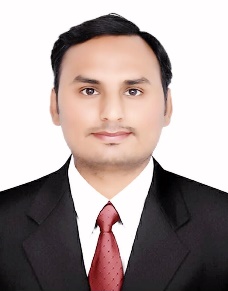 CAREER OBJECTIVE:To fulfill a challenging position in an organization utilizing my abilities, knowledge and experience to ascend further my self towards a better future.WORK PROFILE/SKILLS:Preparation of financial statements.Preparation and filing of VAT returnsReporting over statutory compliance.Deliverables on the basis of Agreed Upon ProceduresPROFESSIONAL WORK EXPERIENCE: Organization:		Textile Technics (Private) Limited			(Noon Group of Companies)Tenure:		July 2016 – December 2018Designation:		Accounts OfficerResponsibilities:			Preparation of Financial Statements by performing data entry operations.Preparation of tax working and filing of tax returns of company.Bank Reconciliations, Daily Cash Report, Voucher Posting and preparation of Sales, Purchases, Management Expenses, Payables and Receivables Reports.Conducting annual audit of company by preparation of financial data for auditors.Maintenance of stock records including procurement, consumption and related matters.Preparation of staff salaries, recording of payables, receivables, sales and expenses.Organization:		Tariq Abdul Ghani Maqbool & Co (Chartered Accountants)			(A member firm of Geneva Group International)Tenure:		January 2015 – June 2016Designation:		Audit Associate (Audit and Assurance Department)Responsibilities:Worked as team member through planning, execution and completion stages of audit; Assessment of the financial statement in order to ensure their compliance with requirements of the local laws, regulations and International Financial Reporting Standard (IFRS);Review of accounting and internal control system of different organizations;Review the internal control system of different clients, highlight deficiencies and provide them with recommendations for improvement;PROFESSIONAL QUALIFICATION:ACADEMIC EDUCATION:SOFTWARE AND ADDITIONAL SKILLS:MS Office				(All versions: MS Word, MS Power Point and MS Excel)QuickBooks				(Proficient level)ERP					(Modules: Inventory, GL, Payroll)Tally ERP 9				(Proficient level)OTHER INFORMATION:Date of Birth:			02 October 1989Marital Status:		SingleLanguages:			English, Urdu/Hindi, PunjabiDEGREE/CERTIFICATIONEXAMINING BODY:StatusACCA (Finalist)Association of Chartered Certified AccountantsContinueCertified Accounting Technician (CAT)Association of Chartered Certified AccountantsQualifiedDEGREE/CERTIFICATIONEXAMINING BODY:YEARI.ComBoard of Intermediate and Secondary Education, Gujranwala2008MatriculationBoard of Intermediate and Secondary Education, Gujranwala  2006